Welsh Perspective worksheetAdd some examples for the Welsh perspective for the following points: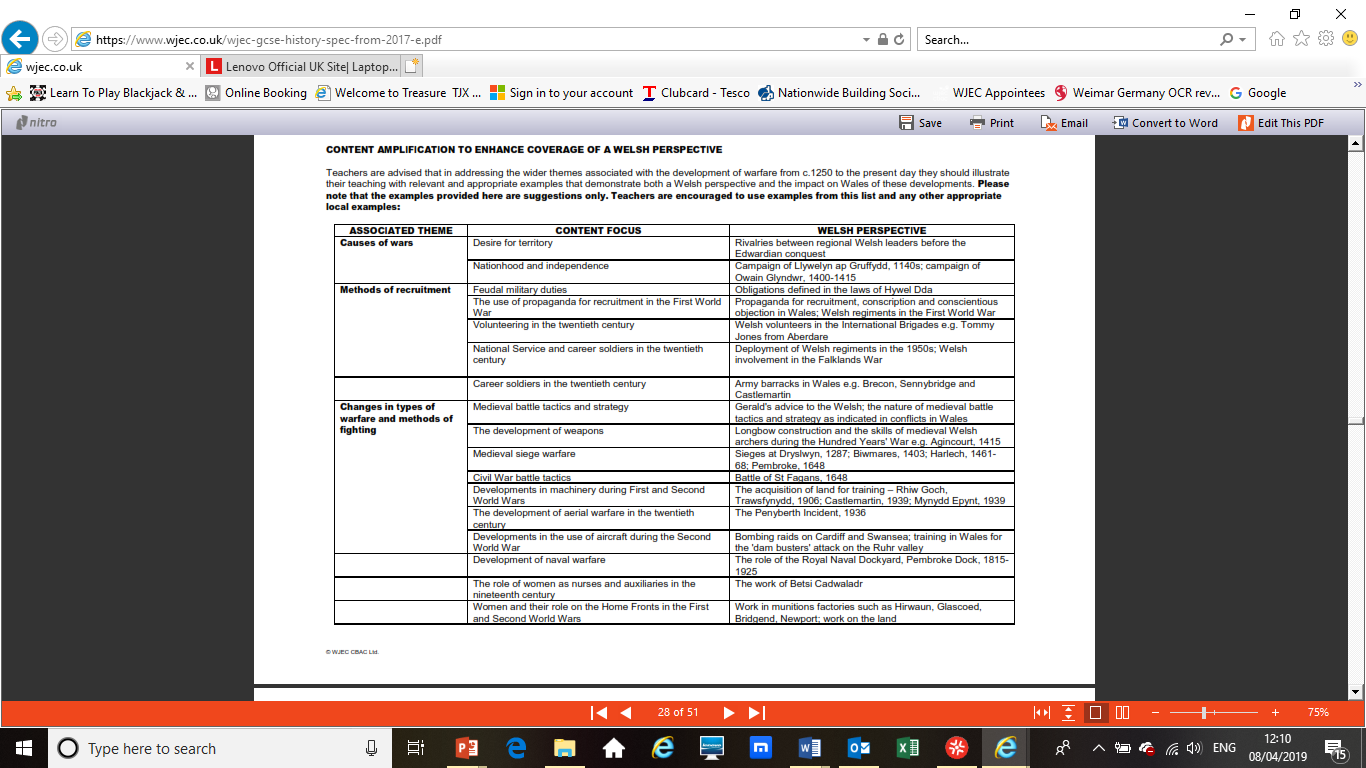 Theme Content Welsh Perspective Causes of Wars Desire for territory Causes of Wars Nationhood and independenceMethods of recruitment Feudal military duties Methods of recruitment The use of propaganda for recruitment in WW1 Methods of recruitment Volunteering in the 20th Century Methods of recruitment National service and career soldiers in the 20th Century Changes in types of warfare and methods of fighting Medieval battle tactics and strategyChanges in types of warfare and methods of fighting The development of weaponsChanges in types of warfare and methods of fighting Medieval siege warfareChanges in types of warfare and methods of fighting Civil War battle tacticsChanges in types of warfare and methods of fighting Developments in machinery during WW1 and WW2Changes in types of warfare and methods of fighting The development of aerial warfare during WW2Changes in types of warfare and methods of fighting Development of naval warfareChanges in types of warfare and methods of fighting The role of women as nurses and auxiliaries in the 19th Century Changes in types of warfare and methods of fighting Women and role on the Home Front WW1 and WW2 